 June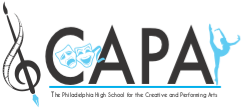 2020123456Finals Make up DaySenior Locker Clean out!Graduation  RehearsalGraduation RehearsalSenior Awards AssemblySeniors get Caps/GownsGrad RehearsalSenior Prom!78910111213Senior BreakfastHome & School Mtg6 pmGRADUATION2020!!Last Day of School for Students14151617181920Last day of School for Staff21222324252627282930